The two processes that treat waste water are treatment plants of sewage systems and septic tank systems. Use the diagram below to compare and contrast the two water systems 			Water Treatment			    Septic System 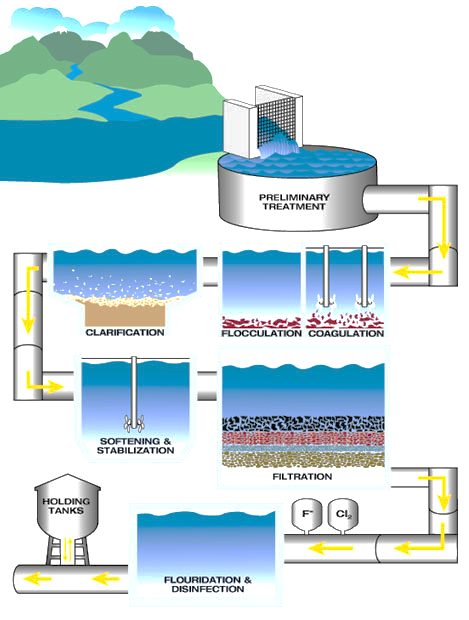 Scuba divers SubmarinesRemotely Operated Vechiles 